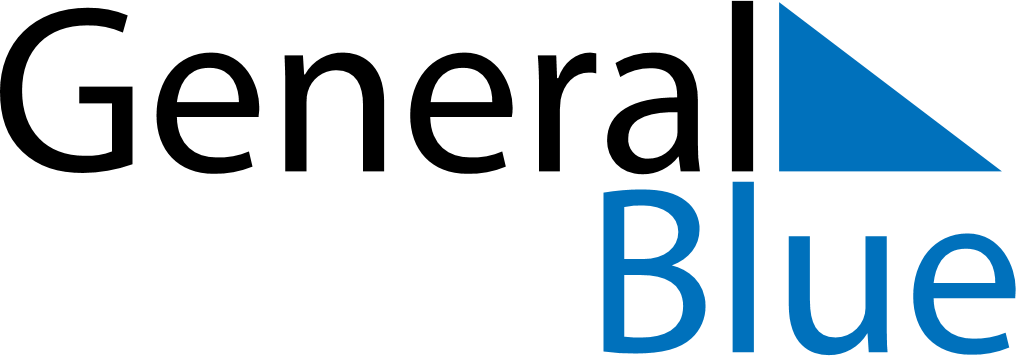 October 2024October 2024October 2024October 2024October 2024October 2024Badger, Alaska, United StatesBadger, Alaska, United StatesBadger, Alaska, United StatesBadger, Alaska, United StatesBadger, Alaska, United StatesBadger, Alaska, United StatesSunday Monday Tuesday Wednesday Thursday Friday Saturday 1 2 3 4 5 Sunrise: 8:00 AM Sunset: 7:19 PM Daylight: 11 hours and 19 minutes. Sunrise: 8:03 AM Sunset: 7:15 PM Daylight: 11 hours and 12 minutes. Sunrise: 8:06 AM Sunset: 7:12 PM Daylight: 11 hours and 6 minutes. Sunrise: 8:09 AM Sunset: 7:08 PM Daylight: 10 hours and 59 minutes. Sunrise: 8:12 AM Sunset: 7:05 PM Daylight: 10 hours and 52 minutes. 6 7 8 9 10 11 12 Sunrise: 8:15 AM Sunset: 7:01 PM Daylight: 10 hours and 46 minutes. Sunrise: 8:18 AM Sunset: 6:57 PM Daylight: 10 hours and 39 minutes. Sunrise: 8:21 AM Sunset: 6:54 PM Daylight: 10 hours and 33 minutes. Sunrise: 8:24 AM Sunset: 6:50 PM Daylight: 10 hours and 26 minutes. Sunrise: 8:27 AM Sunset: 6:46 PM Daylight: 10 hours and 19 minutes. Sunrise: 8:30 AM Sunset: 6:43 PM Daylight: 10 hours and 13 minutes. Sunrise: 8:33 AM Sunset: 6:39 PM Daylight: 10 hours and 6 minutes. 13 14 15 16 17 18 19 Sunrise: 8:36 AM Sunset: 6:36 PM Daylight: 9 hours and 59 minutes. Sunrise: 8:39 AM Sunset: 6:32 PM Daylight: 9 hours and 52 minutes. Sunrise: 8:42 AM Sunset: 6:29 PM Daylight: 9 hours and 46 minutes. Sunrise: 8:45 AM Sunset: 6:25 PM Daylight: 9 hours and 39 minutes. Sunrise: 8:49 AM Sunset: 6:21 PM Daylight: 9 hours and 32 minutes. Sunrise: 8:52 AM Sunset: 6:18 PM Daylight: 9 hours and 26 minutes. Sunrise: 8:55 AM Sunset: 6:14 PM Daylight: 9 hours and 19 minutes. 20 21 22 23 24 25 26 Sunrise: 8:58 AM Sunset: 6:11 PM Daylight: 9 hours and 12 minutes. Sunrise: 9:01 AM Sunset: 6:07 PM Daylight: 9 hours and 6 minutes. Sunrise: 9:04 AM Sunset: 6:04 PM Daylight: 8 hours and 59 minutes. Sunrise: 9:08 AM Sunset: 6:00 PM Daylight: 8 hours and 52 minutes. Sunrise: 9:11 AM Sunset: 5:57 PM Daylight: 8 hours and 45 minutes. Sunrise: 9:14 AM Sunset: 5:53 PM Daylight: 8 hours and 39 minutes. Sunrise: 9:17 AM Sunset: 5:50 PM Daylight: 8 hours and 32 minutes. 27 28 29 30 31 Sunrise: 9:21 AM Sunset: 5:46 PM Daylight: 8 hours and 25 minutes. Sunrise: 9:24 AM Sunset: 5:43 PM Daylight: 8 hours and 18 minutes. Sunrise: 9:27 AM Sunset: 5:39 PM Daylight: 8 hours and 12 minutes. Sunrise: 9:30 AM Sunset: 5:36 PM Daylight: 8 hours and 5 minutes. Sunrise: 9:34 AM Sunset: 5:33 PM Daylight: 7 hours and 58 minutes. 